臺北市芳和實驗中學110學年度外展-福州山縱走活動計畫本辦法經110年10月25日行政會議通過一、活動目的(一)藉由從登福州山步行至木柵貓空的高強度體能活動，增進學生基礎體能、促進身心健康，養成運動習慣。(二)透過高強度的體能活動，建立學生面對挫折、克服困難、解決問題的素養，進而鍛造正向態度及自我超越的品格力。(三)連結本校課程主軸-城市探索、服務學習等，適時融入各領域課程(體育-登山技術、體能培養；健教-簡易救護；童軍-裝備、食衣行、八年級服務概念與反思；輔導-七年級感恩及反思等)，引導學生探索知識面對生活，培養解決真實情境問題的能力。二、主辦單位：由外展探索中心主辦，各處室、全體教職員工、家長會協辦。三、參與對象及人數：(一)學生-共計129人八年級-1091/19人、1092/20人、1093/20人、1094/20人，計79人。    七年級-1101/17人、1102/16人、1103/17人，計50人。(二)教職員工-各處室行政同仁、七、八年級導師、授課七、八年級之專任教師、其它年段無課務之教師。(三)家長會-家長支援人力。四、活動內容(一)時間：110年11月24日(三)上午8時至下午3時30分(路程因素可能會使回程時間延後，最遲至下午5時)。(二)概要：1. 以班級/小組為單位，跟隨八年級各組服務同學行進，自本校出發，行經福州山、萬芳社區、木柵河堤前往政治大學。至萬壽橋下補給站用餐後，前往目的地後搭中巴返回學校。(隨隊教師擔任觀察及安全維護工作)2. 1093服務隊以簡易救護服務工作為主，進行相關技術檢測，通過檢測後，分派至各班/組/補給站等進行服務工作。3. 菁英組由坤曉組長帶領，孟蒔主任及菁容組長協助，由八年級各班體育教師挑選2-3位體能狀況較佳之學生組成，當日先行出發，做為前導隊伍，預計路線：中午前需至指南宮用餐後，往猴山岳前進，抵達阿柔洋產業道路後，返回貓空站會合其他同學搭中巴返回學校。(三)活動路線：1.活動路線：芳和實中(集合出發)-辛亥路登山口-1號涼亭-2號涼亭-[往戀戀蟬聲休憩區](撤退點A)-國道三甲隧道上-電塔-富陽叉興昌後花園-世界山莊籃球場(廁所男1女1)-捷運萬芳社區-萬壽橋下(撤退點B暨家長補給站)-經政大環山步道前往公車指南宮站(撤退點C)- 經樟樹步道前往貓空總站-搭小巴返回捷運動物園站。撤退點A：由駐點教師陪同至貓空站等候該班到齊。(可搭乘捷運)撤退點B：由駐點教師陪同貓空站等候該班到齊。(可搭乘公車或步行)撤退點C：由隨隊教師陪同貓空站等候該班到齊。(可搭乘公車)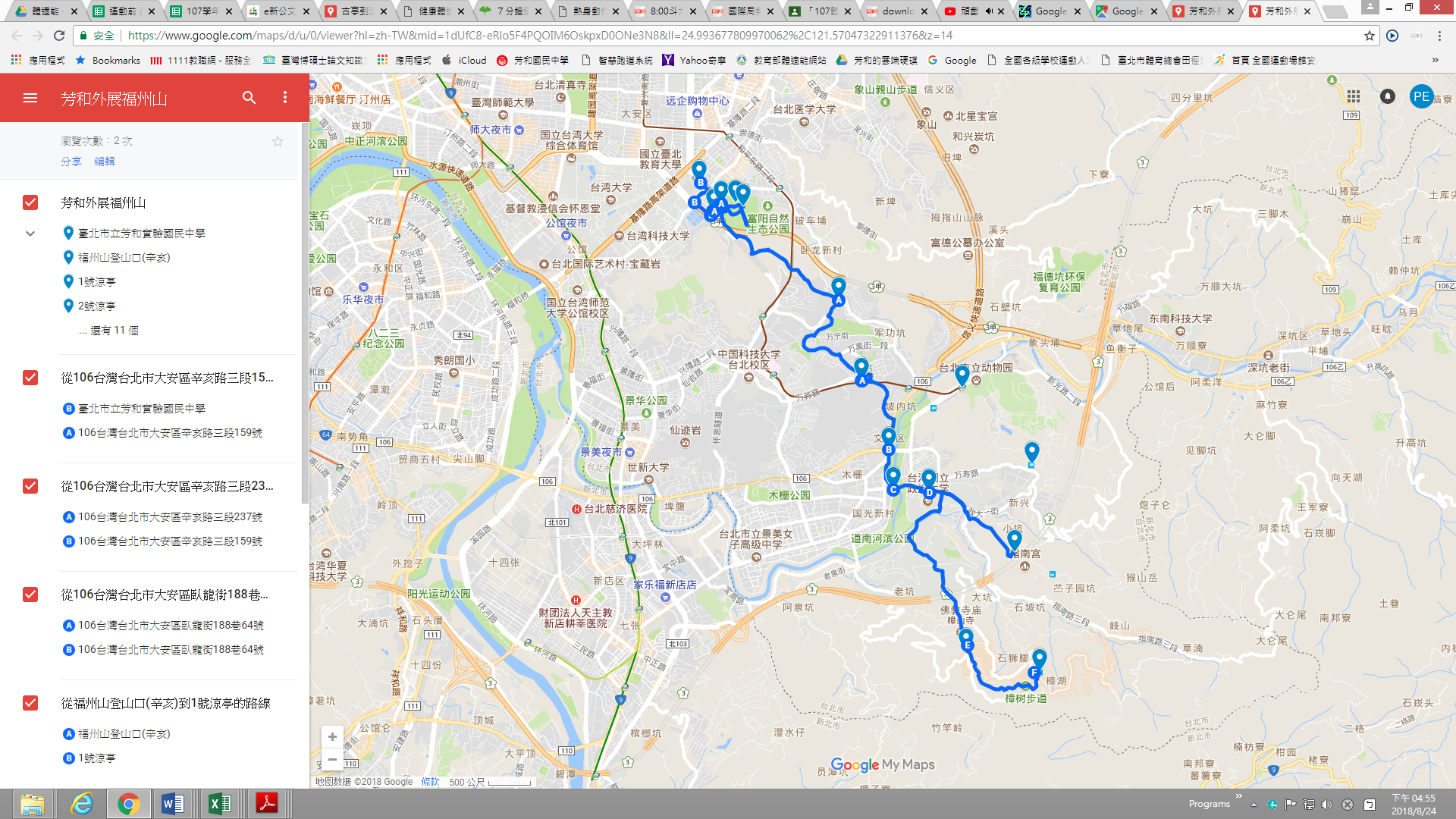 2.菁英組路線：芳和實中(集合出發)-經政大環山步道前往公車指南宮站(撤退點C)同上，指南宮(後山站)-猴山岳-阿柔洋產業道路-貓空站-中巴返校。註：盡量在12:00抵達指南宮，休息、午餐。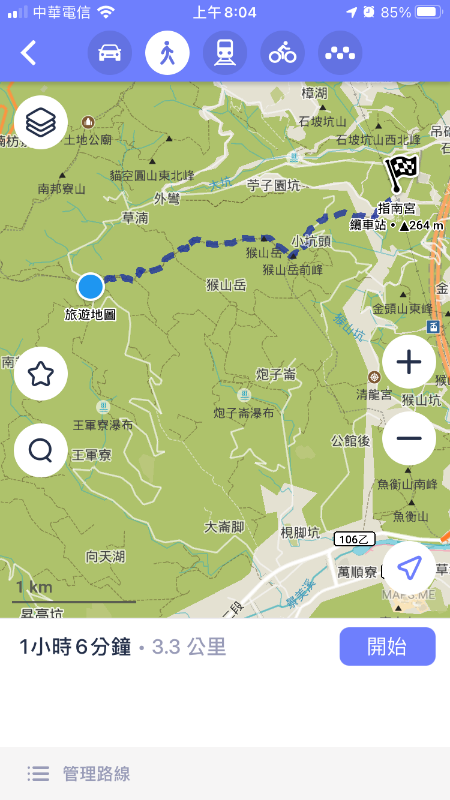 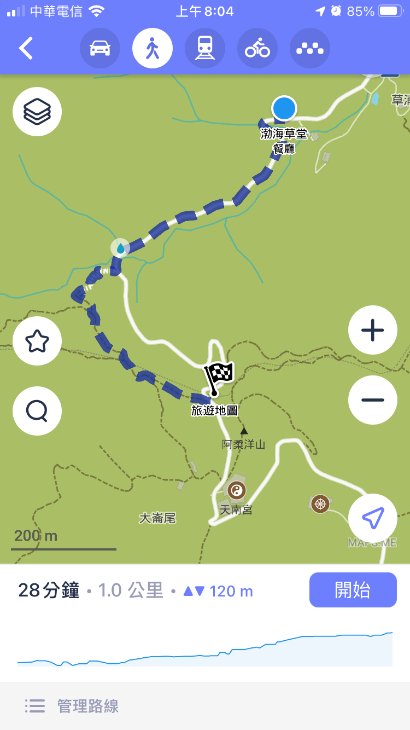 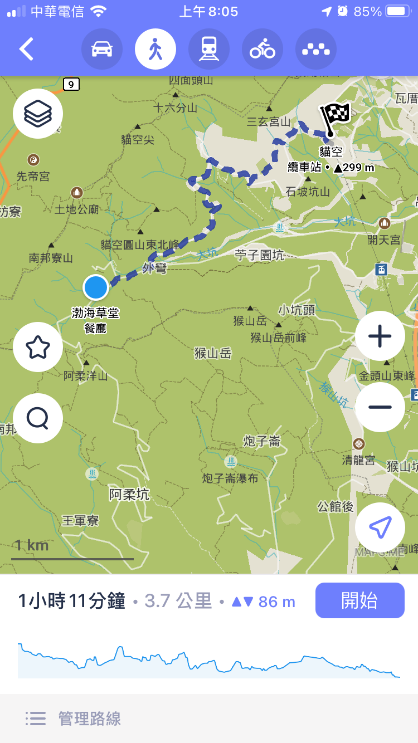 2.八年級服務工作八年級各班依體能分為A、B、C三組，各小隊上限6人，每組搭配1-2名1093的服務同學。【A隊】帶領七年級體能較優學生前往貓空。【B隊】帶領七年級體能稍差學生前往其他撤退點或貓空。【C隊】帶領七年級體能稍差學生前往其他撤退點。(四)獎勵方式：1. 七年級順利完成全程(芳和-貓空)者，頒發初階外展山野挑戰徽章一枚，八年級菁英組挑戰完成頒發奮鬥徽章一枚。。2. 八年級順利完成所交付之服務工作者(單車+山野)，頒發初階外展服務徽章一枚。3. 七年級未完成全程挑戰、八年級擔任服務工作未盡責(自評+他評)，以及當天行為不良同學(嬉鬧造成危險、遲到、未穿校服等)，除了不予頒發徽章獎勵，並視情節嚴重之狀況，酌情以校規懲處。 (五)活動流程※撤退點撤退學生一律前往【貓空站】集合，等待班級集合後統一搭車返校。五、工作人員及職務配置(一)分組	(二)各班隨隊人員※如當日無支援之夥伴，需於校內協助公出教師之課務。※各處室如有人員不克支援當日活動，需由各處室協調補派同仁支援。(三)活動經費預算	返程租用中巴市公車(七台：貓空-芳和)，140元/生；個別學生自不同撤退點，自費搭乘大眾交通工具至貓空站。(四)活動安排籌備期程(五)器材清單借用1. 醫藥用品10組(健康中心)、2. 攝影及照相器材(設備組)、3. 空拍機(外展中心)[1104許又中同學負責拍攝，地點萬壽橋?](六)活動備案1. 風雨無阻、2.學生請自備雨衣時間地點地點活動簡述活動簡述備註說明備註說明備註說明8:00本校籃球場本校籃球場集合集合水、物資等必備物品確認八年級：確認服務事項及路線。水、物資等必備物品確認八年級：確認服務事項及路線。水、物資等必備物品確認八年級：確認服務事項及路線。8:301號涼亭1號涼亭休息休息9:002號涼亭2號涼亭休息休息廁所廁所廁所10:00戀戀蟬聲休憩區戀戀蟬聲休憩區休息休息※撤退點A-由駐點人員陪同前往萬壽橋。※撤退點A-由駐點人員陪同前往萬壽橋。※撤退點A-由駐點人員陪同前往萬壽橋。11:00世界山莊世界山莊休息休息※休息點。(若要撤退的話可由隨行教師陪同前往辛亥站搭乘公車至貓空站集合)※休息點。(若要撤退的話可由隨行教師陪同前往辛亥站搭乘公車至貓空站集合)※休息點。(若要撤退的話可由隨行教師陪同前往辛亥站搭乘公車至貓空站集合)11:40捷運萬芳社區捷運萬芳社區休息休息12:00萬壽橋下萬壽橋下休息午餐休息午餐※補給站-由家長會佈點提供補給，進行簡易用餐。※撤退點B-由駐點人員陪同前往貓空站。※補給站-由家長會佈點提供補給，進行簡易用餐。※撤退點B-由駐點人員陪同前往貓空站。※補給站-由家長會佈點提供補給，進行簡易用餐。※撤退點B-由駐點人員陪同前往貓空站。菁英組13:00政大環山步道往公車指南宮站政大環山步道往公車指南宮站休息休息※撤退點C-由隨行教師陪同前往貓空站。※撤退點C-由隨行教師陪同前往貓空站。12:30 指南宮13:30 猴山岳主峰14:30 草湳(撤退點)15:30貓纜貓空站貓纜貓空站集合點名集合點名以班為單位，搭乘中巴返回學校以班為單位，搭乘中巴返回學校以班為單位，搭乘中巴返回學校16:00芳和-解散放學芳和-解散放學芳和-解散放學芳和-解散放學芳和-解散放學芳和-解散放學芳和-解散放學組別職稱姓名工作內容備註活動規劃與執行組組長徐敬容班級路線引導，機動支援突發狀況，隨隊進行分數計算。分別由八年級學生擔任領隊及服務工作(各組搭配1093各1-2名學生)活動規劃與執行組副組長黃柏勛班級路線引導，機動支援突發狀況，隨隊進行分數計算。分別由八年級學生擔任領隊及服務工作(各組搭配1093各1-2名學生)活動規劃與執行組林坤曉班級路線引導，機動支援突發狀況，隨隊進行分數計算。分別由八年級學生擔任領隊及服務工作(各組搭配1093各1-2名學生)活動規劃與執行組黃清勇班級路線引導，機動支援突發狀況，隨隊進行分數計算。分別由八年級學生擔任領隊及服務工作(各組搭配1093各1-2名學生)活動規劃與執行組黃正宗班級路線引導，機動支援突發狀況，隨隊進行分數計算。分別由八年級學生擔任領隊及服務工作(各組搭配1093各1-2名學生)安全醫護組組長黃紋嫀撤退點權責分配及緊急醫療照護【撤退點】負責人員於撤退點後送學生至捷運動物園站集合。各班隨隊家長1名，擔任安全戒護工作(若有學生突發狀況需要陪伴，可留家長陪同等待救援)安全醫護組思綺撤退點A戀戀蟬聲休憩區-三號涼亭【撤退點】負責人員於撤退點後送學生至捷運動物園站集合。各班隨隊家長1名，擔任安全戒護工作(若有學生突發狀況需要陪伴，可留家長陪同等待救援)安全醫護組碧珍、欣憓語彤、韶鈴撤退點B：萬壽橋下【撤退點】負責人員於撤退點後送學生至捷運動物園站集合。各班隨隊家長1名，擔任安全戒護工作(若有學生突發狀況需要陪伴，可留家長陪同等待救援)安全醫護組隨隊人員撤退點C：公車指南宮站【撤退點】負責人員於撤退點後送學生至捷運動物園站集合。各班隨隊家長1名，擔任安全戒護工作(若有學生突發狀況需要陪伴，可留家長陪同等待救援)資源補給組組長家長會會長聯絡家長資源補給事宜，物資準備。協助萬壽橋下補給站佈置及物品搬運。家長會完成補給即可返程，資源補給組組長完成補給後隨隊至動物園站。資源補給組家長志工聯絡家長資源補給事宜，物資準備。協助萬壽橋下補給站佈置及物品搬運。家長會完成補給即可返程，資源補給組組長完成補給後隨隊至動物園站。機動組組長謝扶成機動支援突發狀況及隨隊引導路線人力。麻煩機動組老師們隨班拍照，一班照片十張即可。人員請參考下方各班隨隊人員機動組黃思綺教師們機動支援突發狀況及隨隊引導路線人力。麻煩機動組老師們隨班拍照，一班照片十張即可。人員請參考下方各班隨隊人員區段第一班群
(1091-1101)第二班群
(1092-1102)第三班群
(1094-1103)第四班群
(菁英路線)芳和-貓空黃清勇、許惠淑黃舒茹黃正宗、陳家平周皓偉黃柏勛、王雅旻黃紋嫀林坤曉、何孟蒔、吳菁容各班2-3名芳和-指南宮-猴山岳-草湳-貓空芳和-萬壽橋魏語彤許雅柔唐韶鈴林坤曉、何孟蒔、吳菁容各班2-3名芳和-指南宮-猴山岳-草湳-貓空芳和-萬壽橋(機動處理班群中掉隊同學，並視情況帶至萬壽橋或貓空站)(機動處理班群中掉隊同學，並視情況帶至萬壽橋或貓空站)(機動處理班群中掉隊同學，並視情況帶至萬壽橋或貓空站)林坤曉、何孟蒔、吳菁容各班2-3名芳和-指南宮-猴山岳-草湳-貓空萬壽橋-貓空張雅惠陳妍捷林琳林坤曉、何孟蒔、吳菁容各班2-3名芳和-指南宮-猴山岳-草湳-貓空萬壽橋-貓空(機動處理班群中掉隊同學，並視情況帶回貓空站)(機動處理班群中掉隊同學，並視情況帶回貓空站)(機動處理班群中掉隊同學，並視情況帶回貓空站)林坤曉、何孟蒔、吳菁容各班2-3名芳和-指南宮-猴山岳-草湳-貓空服務隊1093-00、00、00、00、00、001093-00、00、00、00、00、001093-00、00、00、00、00、001093-00、00駐點戀戀蟬聲(思綺)、萬壽橋(碧珍、欣憓)欣憓請至貓空集合1093學生戀戀蟬聲(思綺)、萬壽橋(碧珍、欣憓)欣憓請至貓空集合1093學生戀戀蟬聲(思綺)、萬壽橋(碧珍、欣憓)欣憓請至貓空集合1093學生戀戀蟬聲(思綺)、萬壽橋(碧珍、欣憓)欣憓請至貓空集合1093學生隨隊教師協助攝影及學生狀況觀察、安全維護等工作；資源補給組視情況支援各班。隨隊教師協助攝影及學生狀況觀察、安全維護等工作；資源補給組視情況支援各班。隨隊教師協助攝影及學生狀況觀察、安全維護等工作；資源補給組視情況支援各班。隨隊教師協助攝影及學生狀況觀察、安全維護等工作；資源補給組視情況支援各班。隨隊教師協助攝影及學生狀況觀察、安全維護等工作；資源補給組視情況支援各班。日期地點活動內容備註暑假芳和至貓空路線勘查外展+熱心人10/25一會議室任務分工、流程確認合併行政會議辦理11/5、11/12藝遊軒單車檢修測驗1093服務隊每位同學必備技能11/19藝遊軒簡易救護測驗1093服務隊每位同學必備技能10/29-11/12各班教室八年級服務工作安排由八年級主導，相見歡、領導服務工作11/3三會議室初階外展共識會議七八體育教師、導師、輔導老師、外展中心11/4四風雨操場單車騎乘安全課程體育課調課，邀請外聘講師以班群授課11/10三會議室教師初階行前說明會全體教師11/19五視聽教室學生初階行前說明會七、八年級學生，授1093服務緞帶11/26五藝遊軒(七)視聽教室(八)定向、走讀成果影片分享會星期五第七節領導探索課程進行，一組2-3分鐘，發放反思學習單當作秋假作業。